Docteur Javier Fernandez
Médecine GénéraleChaussée de Mons 727 – 1070 Bruxelles
Tél. : 02 520 95 47Horaire des consultations : 
Toutes les consultations se font sur rendez-vousDu Lundi au Vendredi :Matin : de 8h30 à 10h30 SUR RENDEZ VOUS
Après-Midi : de 15h30 à 18h30 SUR RENDEZ-VOUSPrendre rendez-vous en ligne :https://www.javierfernandez.progenda.be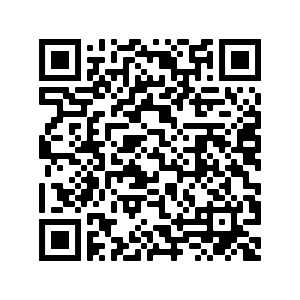 Pour toute information (horaires, absences, …) :
www.drjavierfernandez.beService de garde :   02/201.22.22Poste Médical de Garde – PMG 1070 :
Du lundi au Vendredi de 19h à 24h, 
les WE et jours fériés de 8h à 24h : 
avenue Albert Decoster (entrée via polyclinique Hôpital Bracops)